МЕСТНАЯ АДМИНИСТРАЦИЯ СЕЛЬСКОГО ПОСЕЛЕНИЯ ЕРОККО ЛЕСКЕНСКОГО                                МУНИЦИПАЛЬНОГО РАЙОНА КАБАРДИНО-БАЛКАРСКОЙ РЕСПУБЛИКИПОСТАНОВЛЕНИЕ №6УНАФЭ №6БЕГИМ №616.03.2020г.                                                                                                  с.п.Ерокко Об утверждении программы комплексного развития системкоммунальной инфраструктуры сельского поселения Ерокко Лескенского муниципального района Кабардино-Балкарской Республики В соответствии с Федеральным законом от 6 октября .  № 131-ФЗ "Об общих принципах организации местного самоуправления в Российской Федерации», постановлением Правительства Российской Федерации от 14.06.2013 № 502 «Об утверждении требований к программам коммунального развития систем коммунальной инфраструктуры поселений, городских округов» местная администрация сельского поселения Ерокко Лескенского муниципального района п о с т а н о в л я е т:1. Утвердить программу комплексного развития систем коммунальной инфраструктуры сельского поселения Ерокко Лескенского муниципального района Кабардино-Балкарской Республики согласно приложению.2. Разместить настоящее постановление на официальном сайте местной администрации с.п. Ерокко в сети «Интернет». 3. Контроль за выполнением настоящего постановления оставляю за собой.Глава местной администрациисельского поселения Ерокко                                                                  А.З.БарсоковКЪЭБЭРДЭЙ-БАЛЪКЪЭР РЕСПУБЛИКЭМ И ЛЭСКЭН МУНИЦИПАЛЬНЭ КУЕЙМ ЩЫЩ ЕРОКЪУЭ КЪУАЖЭМ И ЩIЫПIЭ АДМИНИСТРАЦЭКЪАБАРТЫ-МАЛКЪАР РЕСПУБЛИКАНЫ ЛЕСКЕН МУНИЦИПАЛЬНЫЙ РАЙОНУНУ ЕРОККО ЭЛ ПОСЕЛЕНИЯСЫНЫ ЖЕР-ЖЕРЛИ АДМИНИСТРАЦИЯСЫ361370, КБР, Лескенский муниципальный район,                                      с.п. Ерокко, ул. Масаева, 55  www.adm-erokko.ru                                                                                         тел./факс. 8(86639) 9-91-33                        e-mail: erokko@kbr.ru                                                                                                                                                                            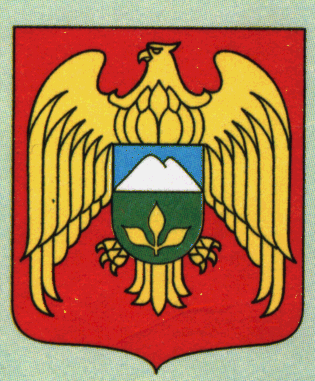 